身体障害者診断書・意見書(　　　　　障害用)総括表身 体 障 害 者 診 断 書脳原性運動機能障害用　　　　　　　　　　　　　　氏名（該当するものを○で囲むこと。）１　上肢機能障害　　ア　両上肢機能障害　　　＜ひも結びテスト結果＞　　　　１度目の１分間　　　　　本　　　２度目の１分間　　　　　本　　　３度目の１分間　　　　　本　　　　４度目の１分間　　　　　本　　　　５度目の１分間　　　　　本　　　　　計　　　　　　　　　本　イ　一上肢機能障害　　＜５動作の能力テスト結果＞　　　ａ　封筒をはさみで切る時に固定する　　　　（可能・不可能）　　　　ｂ　財布からコインを出す　　　　　　　　　（可能・不可能）　　　　ｃ　傘をさす　　　　　　　　　　　　　　　（可能・不可能）　　　　ｄ　健側の爪を切る　　　　　　　　　　　　（可能・不可能）　　　　ｅ　健側のそで口のボタンをとめる　　　　　（可能・不可能）２　移動機能障害　　＜下肢・体幹機能障害＞　　　　ａ　つたい歩きをする　　　　　　　　　　　（可能・不可能）　　　　ｂ　支持なしで立位を保持し、その後10メートル歩行する　　　　　　　　　　（可能・不可能）　　　　ｃ　椅子から立ち上り10メートル歩行　　　　（可能・不可能）し再びいすに坐る　　　　　　　　　　　　　　　　　秒　　　　ｄ　50センチメートル幅の範囲内を直線歩行する　　　　　　　　　　　　　　（可能・不可能）　　　　ｅ　足を開き、しゃがみこんで再び立ち上がる　　　　　　　　　　　　　　　（可能・不可能）（備考）１　この様式は、脳性麻痺及び乳幼児期に発現した障害によって脳性麻痺　　　　　と類似の症状を呈する者で、肢体不自由一般の測定方法を用いることが　　　　　著しく不利な場合に適用する。２　上肢機能テストの具体的方法　ア　ひも結びテスト　　　事務用とじひも（おおむね43センチメートル規格のもの）を使用する。　　①　とじひもを机の上、被験者前方に図の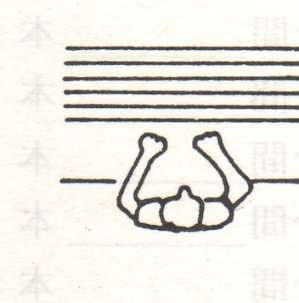 　　　ように置き並べる。　　②　被験者は、手前のひもから順にひもの　　　両端をつまんで、軽くひと結びする。　　　（注意）・上肢を体や机に押し付けて固定してはいけない。・手を机上に浮かばせて結ぶこと。　　③　結び目の位置は問わない。　　④　ひもが落ちたり、位置から外れたときには、検査担当者が戻す。　　⑤　ひもは、検査担当者が随時補充する。　　⑥　連続して５分間行っても、休み時間を置いて５回行ってもよい。　イ　５動作の能力テスト　　ａ　封筒をはさみで切るときに固定する。　　　　患手で封筒をテーブル上に固定し、健手ではさみを用い封筒を切る。　　　　患手を健手で持って封筒の上にのせてもよい。封筒の切る部分をテーブル　　　の端から出してもよい。はさみはどのようなものを用いてもよい。　　ｂ　財布からコインを出す。　　　　財布を患手で持ち、空中で支え（テーブル面上ではなく）、健手でコイン　　　を出す。ジッパーを開けて閉めることを含む。　　ｃ　傘をさす。　　　　開いている傘を空中で支え、10秒間以上まっすぐ支えている。立位でなく、　　　坐位のままでよい。肩にかついではいけない。　　ｄ　健側の爪を切る。　　　　大き目の爪切り（約10センチメートル）で特別の細工のないものを患手で　　　持って行う。　　ｅ　健側のそで口のボタンをとめる。　　　　のりのきいていないワイシャツを健肢にそでだけ通し、患手でそで口のボタンをかける。女性の被験者の場合も、男性用のワイシャツを用いる。氏　　名大正昭和平成令和大正昭和平成令和年　　　月　　　日生男 ・ 女住　　所① 障害名（部位を明記）① 障害名（部位を明記）① 障害名（部位を明記）① 障害名（部位を明記）① 障害名（部位を明記）① 障害名（部位を明記）② 原因となった疾病・外傷名② 原因となった疾病・外傷名② 原因となった疾病・外傷名交通、労災、その他の事故、戦傷、戦災自然災害、疾病、先天性、その他（　　　　　）交通、労災、その他の事故、戦傷、戦災自然災害、疾病、先天性、その他（　　　　　）交通、労災、その他の事故、戦傷、戦災自然災害、疾病、先天性、その他（　　　　　）③ 疾病・外傷発生年月日　　　　　　　年　　月　　日　・場　所③ 疾病・外傷発生年月日　　　　　　　年　　月　　日　・場　所③ 疾病・外傷発生年月日　　　　　　　年　　月　　日　・場　所③ 疾病・外傷発生年月日　　　　　　　年　　月　　日　・場　所③ 疾病・外傷発生年月日　　　　　　　年　　月　　日　・場　所③ 疾病・外傷発生年月日　　　　　　　年　　月　　日　・場　所④ 参考となる経過・現症（エックス線写真及び検査所見を含む。）④ 参考となる経過・現症（エックス線写真及び検査所見を含む。）④ 参考となる経過・現症（エックス線写真及び検査所見を含む。）④ 参考となる経過・現症（エックス線写真及び検査所見を含む。）④ 参考となる経過・現症（エックス線写真及び検査所見を含む。）④ 参考となる経過・現症（エックス線写真及び検査所見を含む。）⑤ 総合所見　　　　　　　　　　　　　　　　　　　　　　　　　軽減化　　　　　　　　　　　　　　　　　　　　　　　　　重度化⑤ 総合所見　　　　　　　　　　　　　　　　　　　　　　　　　軽減化　　　　　　　　　　　　　　　　　　　　　　　　　重度化⑤ 総合所見　　　　　　　　　　　　　　　　　　　　　　　　　軽減化　　　　　　　　　　　　　　　　　　　　　　　　　重度化⑤ 総合所見　　　　　　　　　　　　　　　　　　　　　　　　　軽減化　　　　　　　　　　　　　　　　　　　　　　　　　重度化⑤ 総合所見　　　　　　　　　　　　　　　　　　　　　　　　　軽減化　　　　　　　　　　　　　　　　　　　　　　　　　重度化⑤ 総合所見　　　　　　　　　　　　　　　　　　　　　　　　　軽減化　　　　　　　　　　　　　　　　　　　　　　　　　重度化⑥ その他参考となる合併症状⑥ その他参考となる合併症状⑥ その他参考となる合併症状⑥ その他参考となる合併症状⑥ その他参考となる合併症状⑥ その他参考となる合併症状上記のとおり診断する。併せて以下の意見を付す。令和　　　年　　　月　　　日病院又は診療所の名称所　　　在　　　地診療担当科名　　　　　　　　　科　　医師氏名　　　　　　　　　　　　　　　印上記のとおり診断する。併せて以下の意見を付す。令和　　　年　　　月　　　日病院又は診療所の名称所　　　在　　　地診療担当科名　　　　　　　　　科　　医師氏名　　　　　　　　　　　　　　　印上記のとおり診断する。併せて以下の意見を付す。令和　　　年　　　月　　　日病院又は診療所の名称所　　　在　　　地診療担当科名　　　　　　　　　科　　医師氏名　　　　　　　　　　　　　　　印上記のとおり診断する。併せて以下の意見を付す。令和　　　年　　　月　　　日病院又は診療所の名称所　　　在　　　地診療担当科名　　　　　　　　　科　　医師氏名　　　　　　　　　　　　　　　印上記のとおり診断する。併せて以下の意見を付す。令和　　　年　　　月　　　日病院又は診療所の名称所　　　在　　　地診療担当科名　　　　　　　　　科　　医師氏名　　　　　　　　　　　　　　　印上記のとおり診断する。併せて以下の意見を付す。令和　　　年　　　月　　　日病院又は診療所の名称所　　　在　　　地診療担当科名　　　　　　　　　科　　医師氏名　　　　　　　　　　　　　　　印身体障害者福祉法第15条第3項の意見（障害程度等級についても参考意見を記入）　障害の程度は、身体障害者福祉法別表に掲げる障害に・該当する　　　・該当しない身体障害者福祉法第15条第3項の意見（障害程度等級についても参考意見を記入）　障害の程度は、身体障害者福祉法別表に掲げる障害に・該当する　　　・該当しない身体障害者福祉法第15条第3項の意見（障害程度等級についても参考意見を記入）　障害の程度は、身体障害者福祉法別表に掲げる障害に・該当する　　　・該当しない身体障害者福祉法第15条第3項の意見（障害程度等級についても参考意見を記入）　障害の程度は、身体障害者福祉法別表に掲げる障害に・該当する　　　・該当しない身体障害者福祉法第15条第3項の意見（障害程度等級についても参考意見を記入）　障害の程度は、身体障害者福祉法別表に掲げる障害に・該当する　　　・該当しない身体障害者福祉法第15条第3項の意見（障害程度等級についても参考意見を記入）　障害の程度は、身体障害者福祉法別表に掲げる障害に・該当する　　　・該当しない（注意）１　「①障害名」には現在起こっている障害、例えば両眼失明、両耳ろう、右片麻痺、心臓機能障害等　　　　　を記入し、「②原因となった疾病・外傷名」には緑内障、先天性難聴、脳卒中、僧帽弁膜狭窄等の疾　　　　　患名を記入してください。２　歯科矯正治療等の適応の判断を要する症例については、「歯科医師による診断書・意見書」(別様式)　を添付してください。３　障害区分や等級決定のため、社会福祉審議会から改めてお問い合わせする場合があります。（注意）１　「①障害名」には現在起こっている障害、例えば両眼失明、両耳ろう、右片麻痺、心臓機能障害等　　　　　を記入し、「②原因となった疾病・外傷名」には緑内障、先天性難聴、脳卒中、僧帽弁膜狭窄等の疾　　　　　患名を記入してください。２　歯科矯正治療等の適応の判断を要する症例については、「歯科医師による診断書・意見書」(別様式)　を添付してください。３　障害区分や等級決定のため、社会福祉審議会から改めてお問い合わせする場合があります。（注意）１　「①障害名」には現在起こっている障害、例えば両眼失明、両耳ろう、右片麻痺、心臓機能障害等　　　　　を記入し、「②原因となった疾病・外傷名」には緑内障、先天性難聴、脳卒中、僧帽弁膜狭窄等の疾　　　　　患名を記入してください。２　歯科矯正治療等の適応の判断を要する症例については、「歯科医師による診断書・意見書」(別様式)　を添付してください。３　障害区分や等級決定のため、社会福祉審議会から改めてお問い合わせする場合があります。（注意）１　「①障害名」には現在起こっている障害、例えば両眼失明、両耳ろう、右片麻痺、心臓機能障害等　　　　　を記入し、「②原因となった疾病・外傷名」には緑内障、先天性難聴、脳卒中、僧帽弁膜狭窄等の疾　　　　　患名を記入してください。２　歯科矯正治療等の適応の判断を要する症例については、「歯科医師による診断書・意見書」(別様式)　を添付してください。３　障害区分や等級決定のため、社会福祉審議会から改めてお問い合わせする場合があります。（注意）１　「①障害名」には現在起こっている障害、例えば両眼失明、両耳ろう、右片麻痺、心臓機能障害等　　　　　を記入し、「②原因となった疾病・外傷名」には緑内障、先天性難聴、脳卒中、僧帽弁膜狭窄等の疾　　　　　患名を記入してください。２　歯科矯正治療等の適応の判断を要する症例については、「歯科医師による診断書・意見書」(別様式)　を添付してください。３　障害区分や等級決定のため、社会福祉審議会から改めてお問い合わせする場合があります。（注意）１　「①障害名」には現在起こっている障害、例えば両眼失明、両耳ろう、右片麻痺、心臓機能障害等　　　　　を記入し、「②原因となった疾病・外傷名」には緑内障、先天性難聴、脳卒中、僧帽弁膜狭窄等の疾　　　　　患名を記入してください。２　歯科矯正治療等の適応の判断を要する症例については、「歯科医師による診断書・意見書」(別様式)　を添付してください。３　障害区分や等級決定のため、社会福祉審議会から改めてお問い合わせする場合があります。